BRUACA- PANQUECA CEARENSE 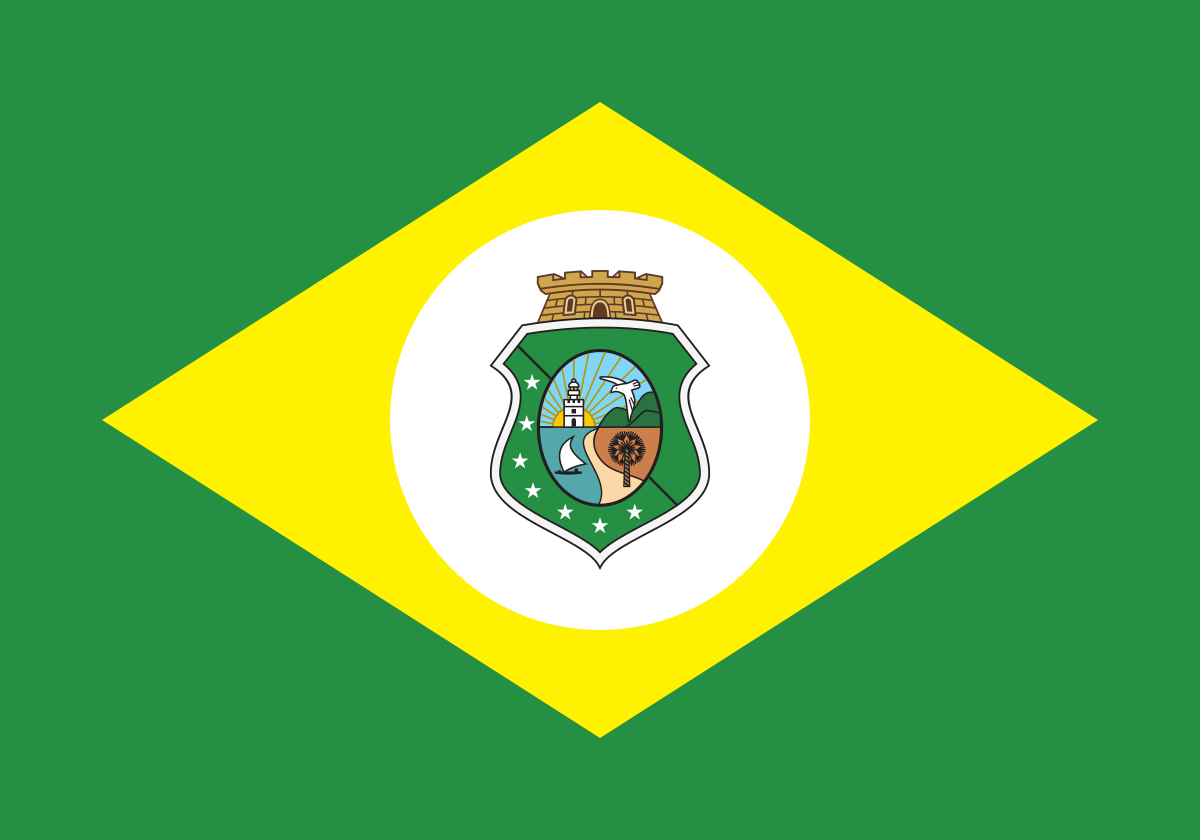 Orientações iniciais:Leia ATENTAMENTE toda a receita antes de iniciar qualquer procedimento e planejem a divisão das tarefas para otimizar o tempoHigienize todos os alimentos que necessitarem de higienização como frutas, folhas, legumes e vegetaisOrientações finais:Toda a louça (utensílios e equipamentos) utilizados em aula devem ser lavados e guardados nos locais onde foram retirados.As bancadas devem ser higienizadas com água e sabão e álcool.Os aventais recebidos devem ser devolvidos ao laboratório no final da aula.BRUACAINGREDIENTES2 ovos inteiros3 xícaras de leite2 colheres de manteiga8 colheres de sopa (rasas) de açúcar2 pitadas de sal2 xícaras de farinha de trigo Mel para servirMODO DE PREPAROAmoleça um pouco a manteiga. Não é necessário derreter, apenas ficar mole o suficiente para bater de forma homogênea, ou vão sobrar pedaços na mistura. Com a batedeira, bata os ovos com o açúcar e a manteiga, depois acrescente o leite e a farinha alternadamente.Depois, em uma frigideira de tamanho médio, pincele um pouco de óleo (um fio modesto é suficiente). Certifique-se de espalhar bem a gordura por toda a frigideira. Em fogo baixo, coloque aproximadamente 1 concha e ½ de tamanho 8 (caso encontrem dificuldade para encontrar, peçam auxílio a alguém da equipe) de massa para fritar.Fique sempre olhando e vire quando um dos lados já estiver dourado.Quando as bruacas estiverem prontas, coloque-as em um prato.Agora é só deixar esfriar um pouco e servir com mel para acentuar o sabor.